Lundi 30 mars 2020 : défi n°6 : Mettre en scène la phrase « Restez chez vous » Classes de Katy et Nathalie D.« Bonjour Katy
J’ai utilisé tous mes crayons pour faire le défi !
Bonne semaine
Capucine »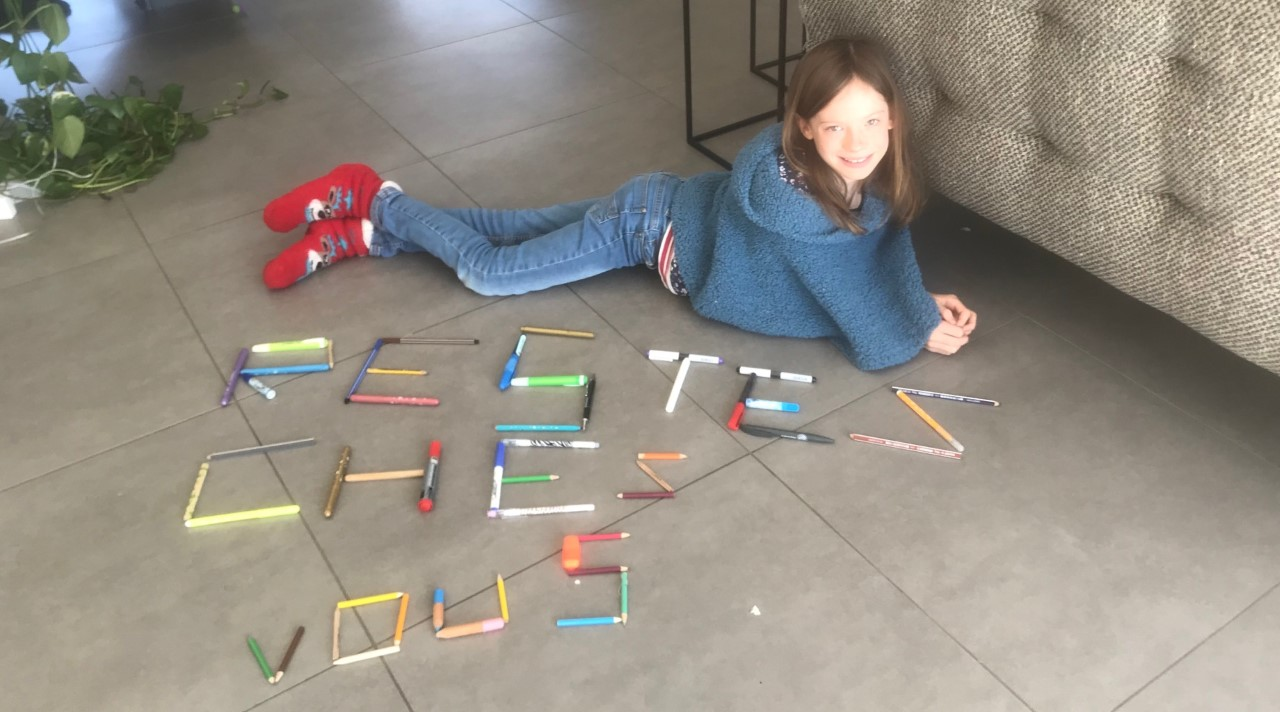 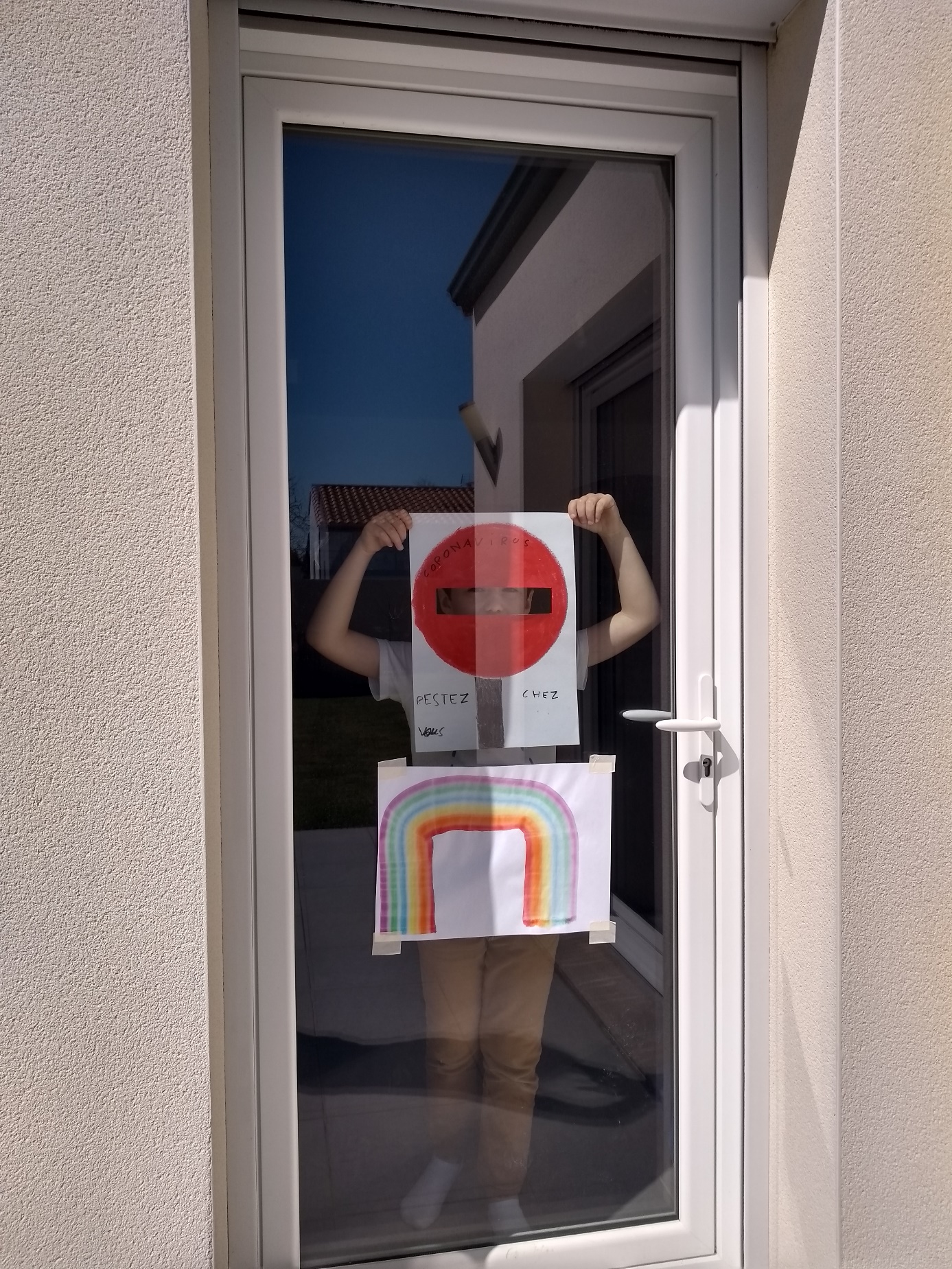 « Voici le défi numéro 6.À bientôtTom »« Bonjour Katy,Tu vas bien ? Je t’envoi mon jogging d’écriture et ma photo du défi du jour.Au revoirAntoine »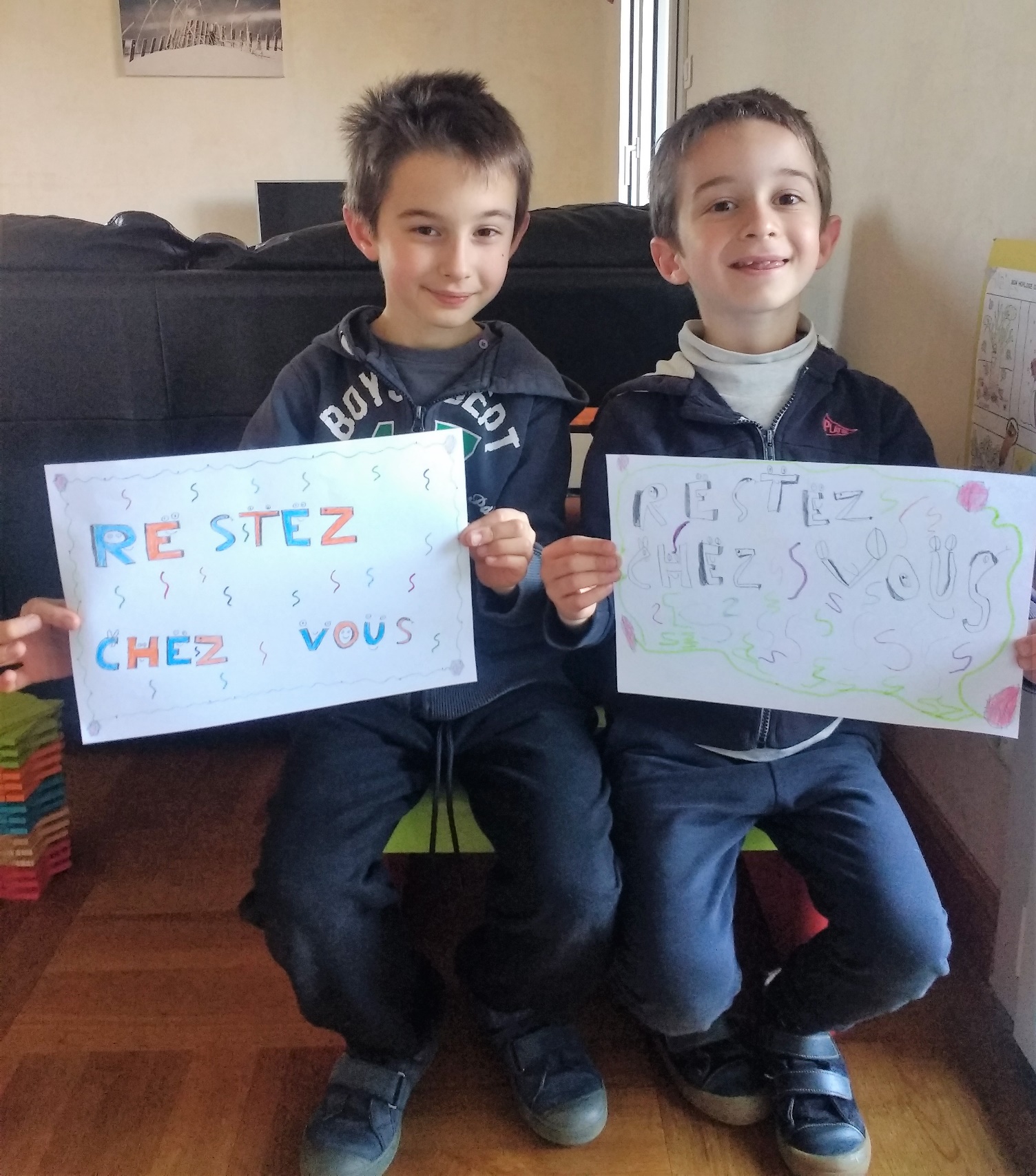 Défi n°6 mettre en scène la phrase « Restez chez vous »Voici la mise en scène d’Antoine et Baptiste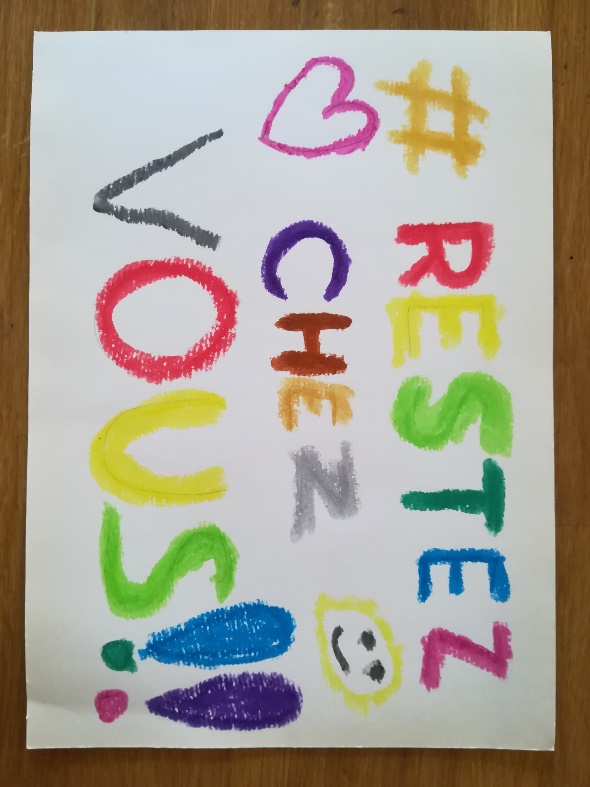 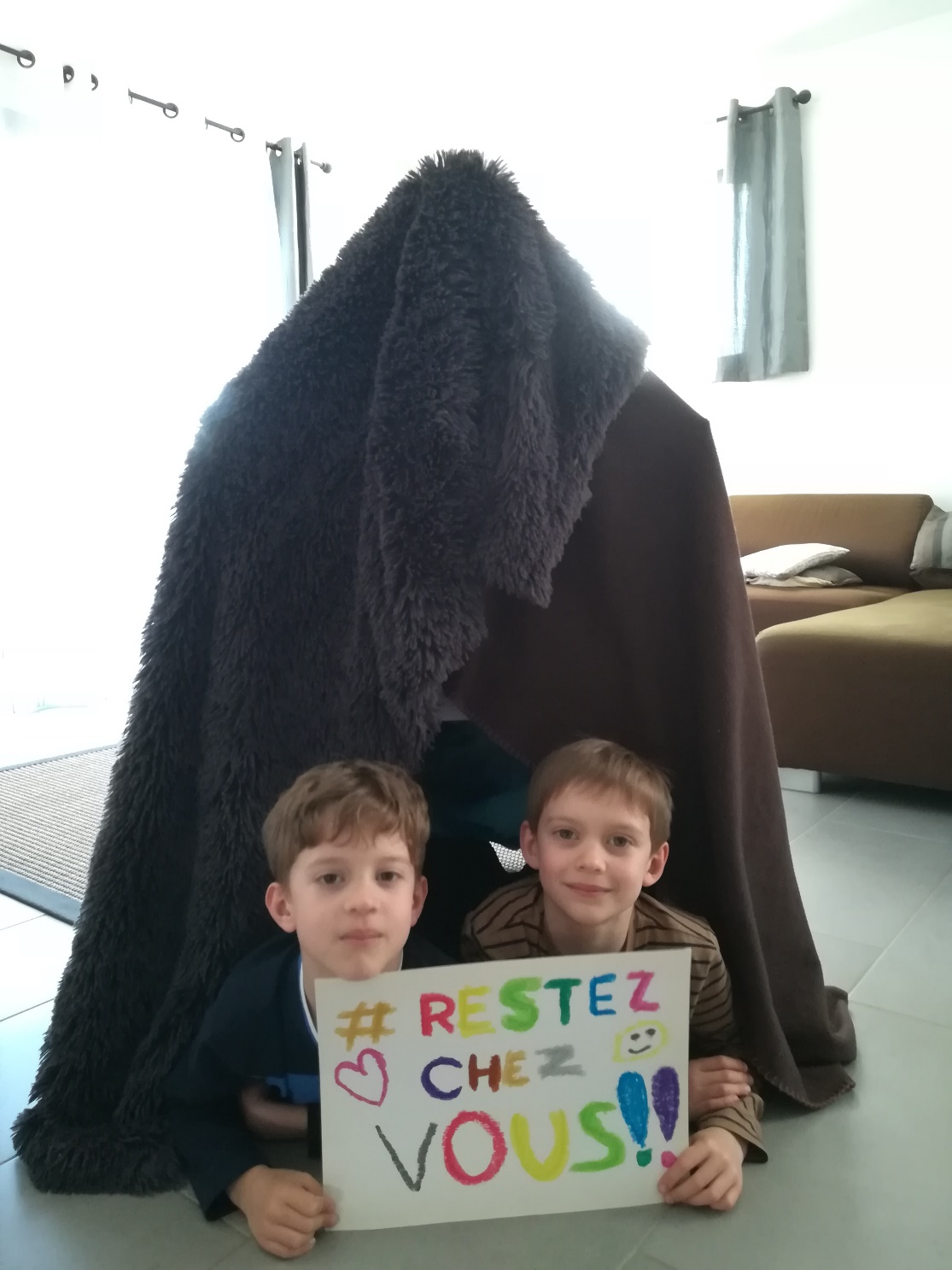 Charles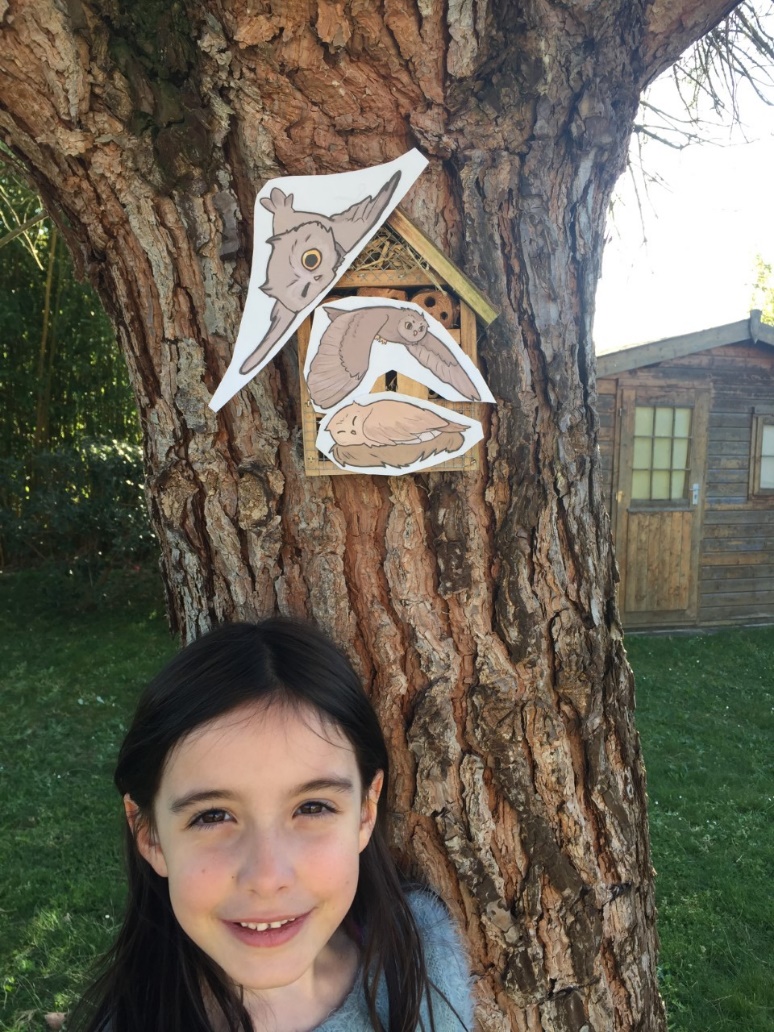 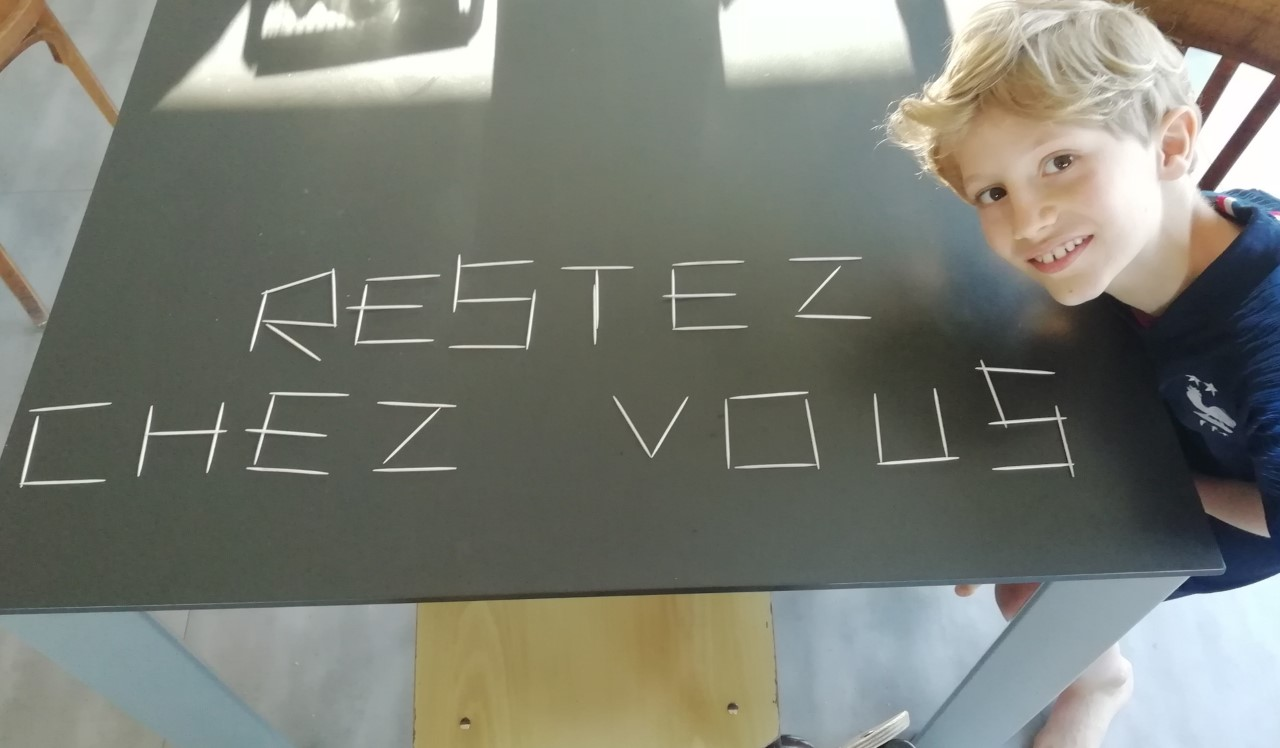 Romane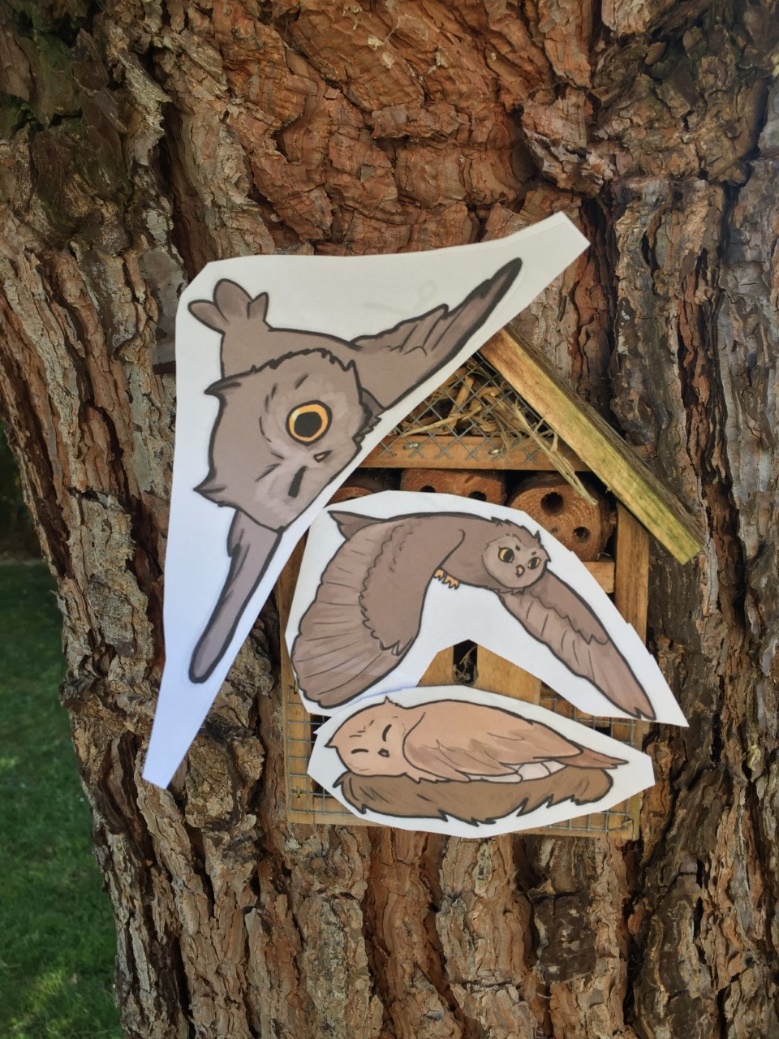 Emy et Louna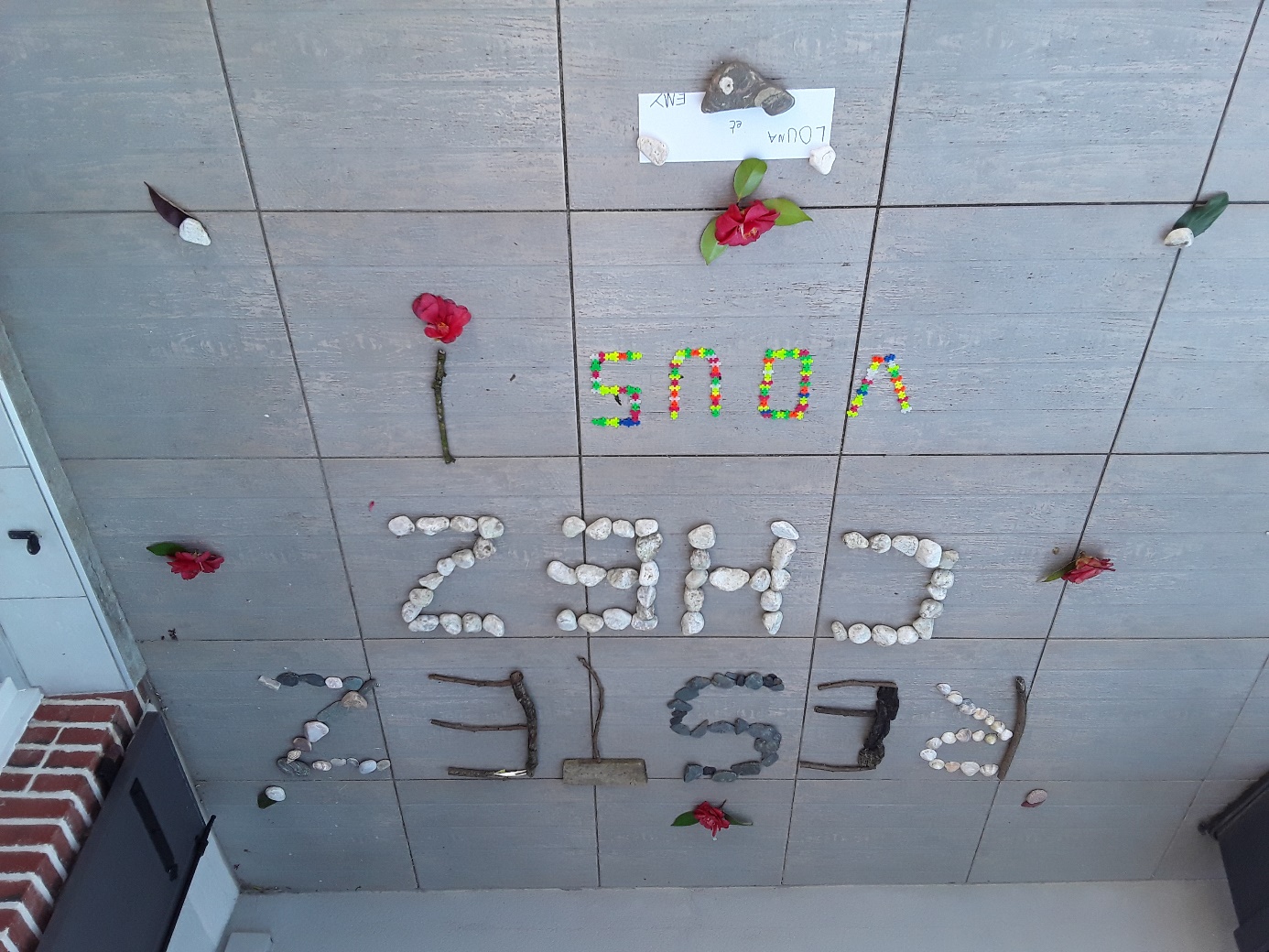 Nino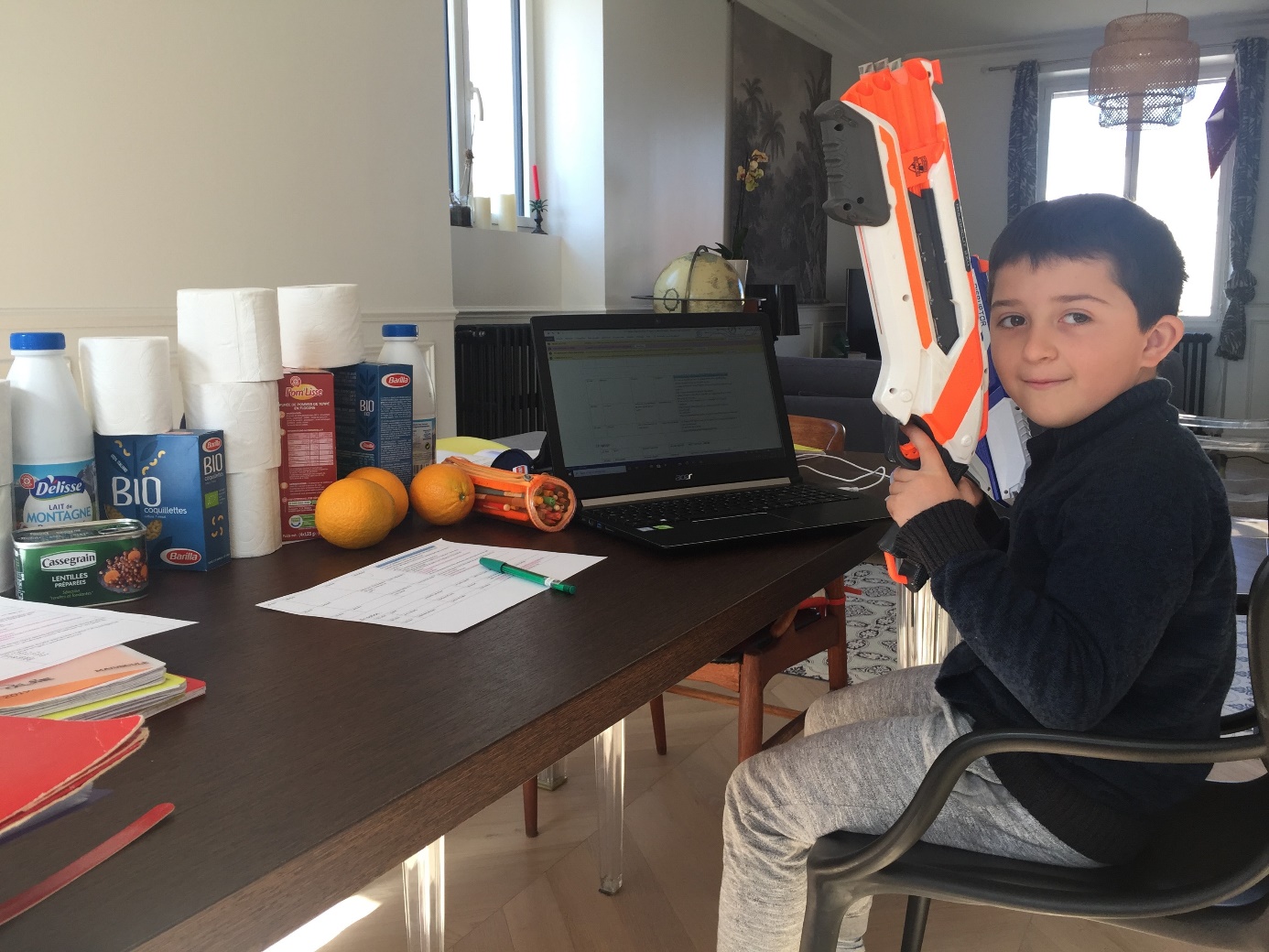 Lola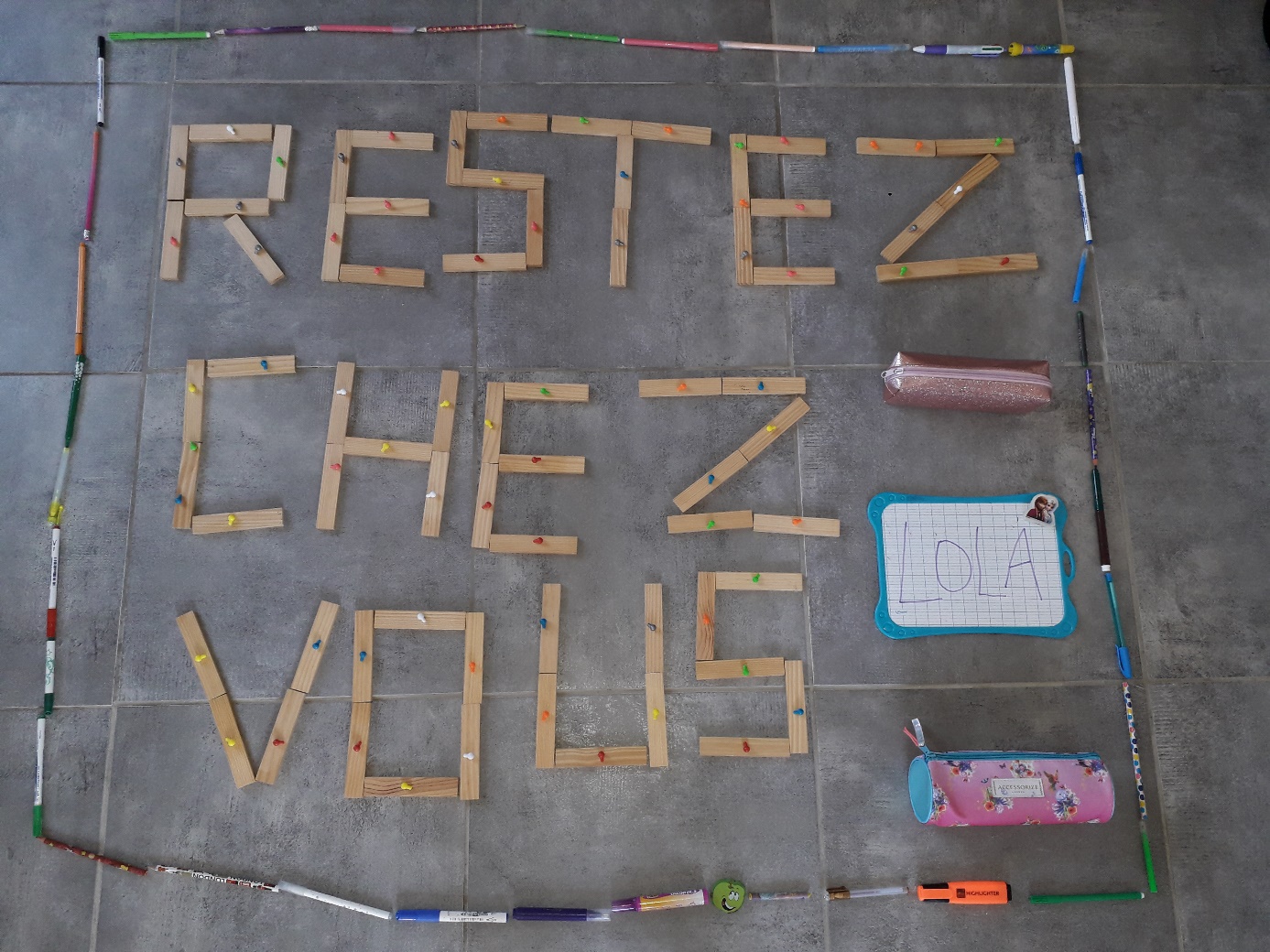 Alice et Mathilde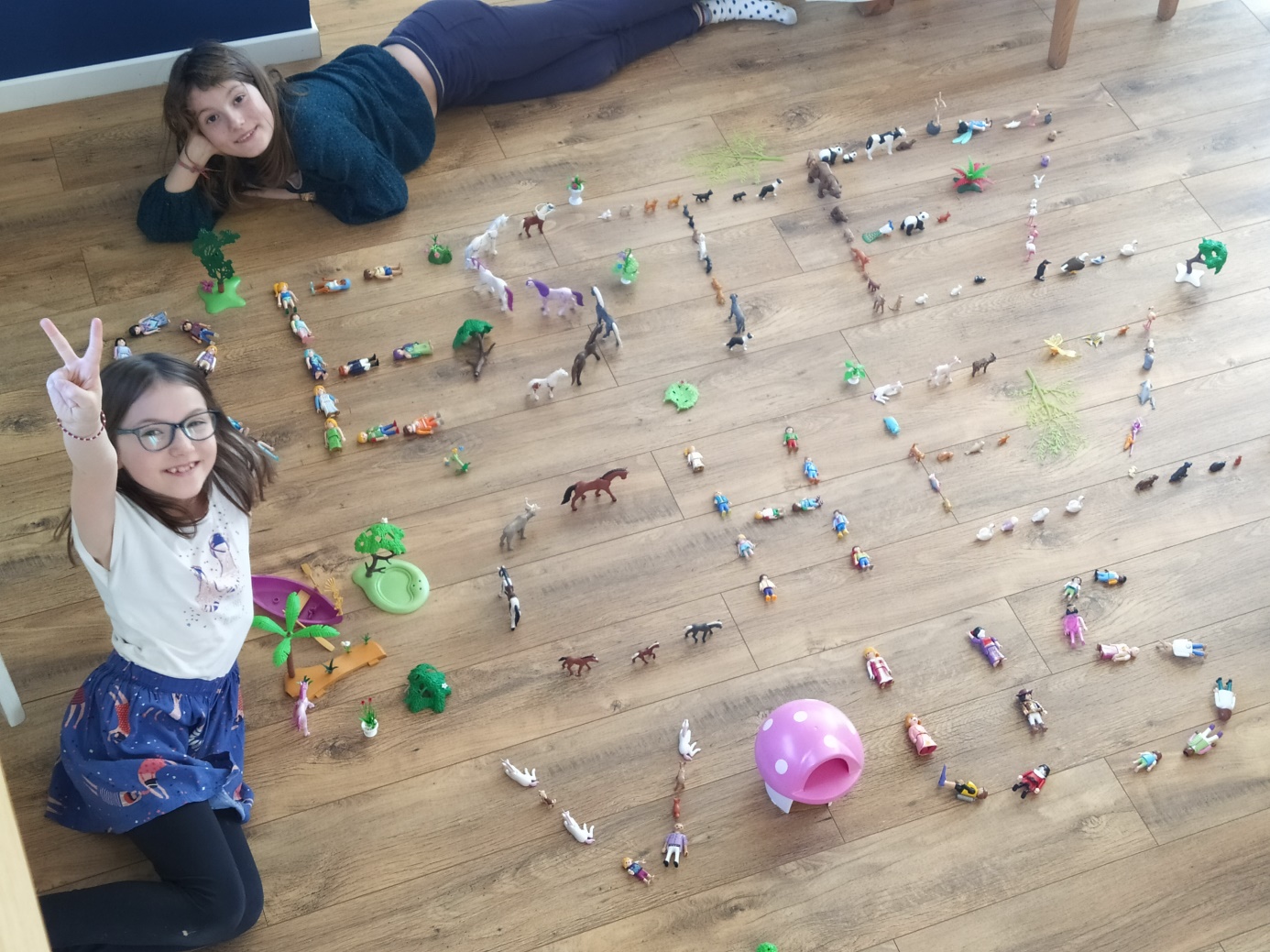 Leny et Alice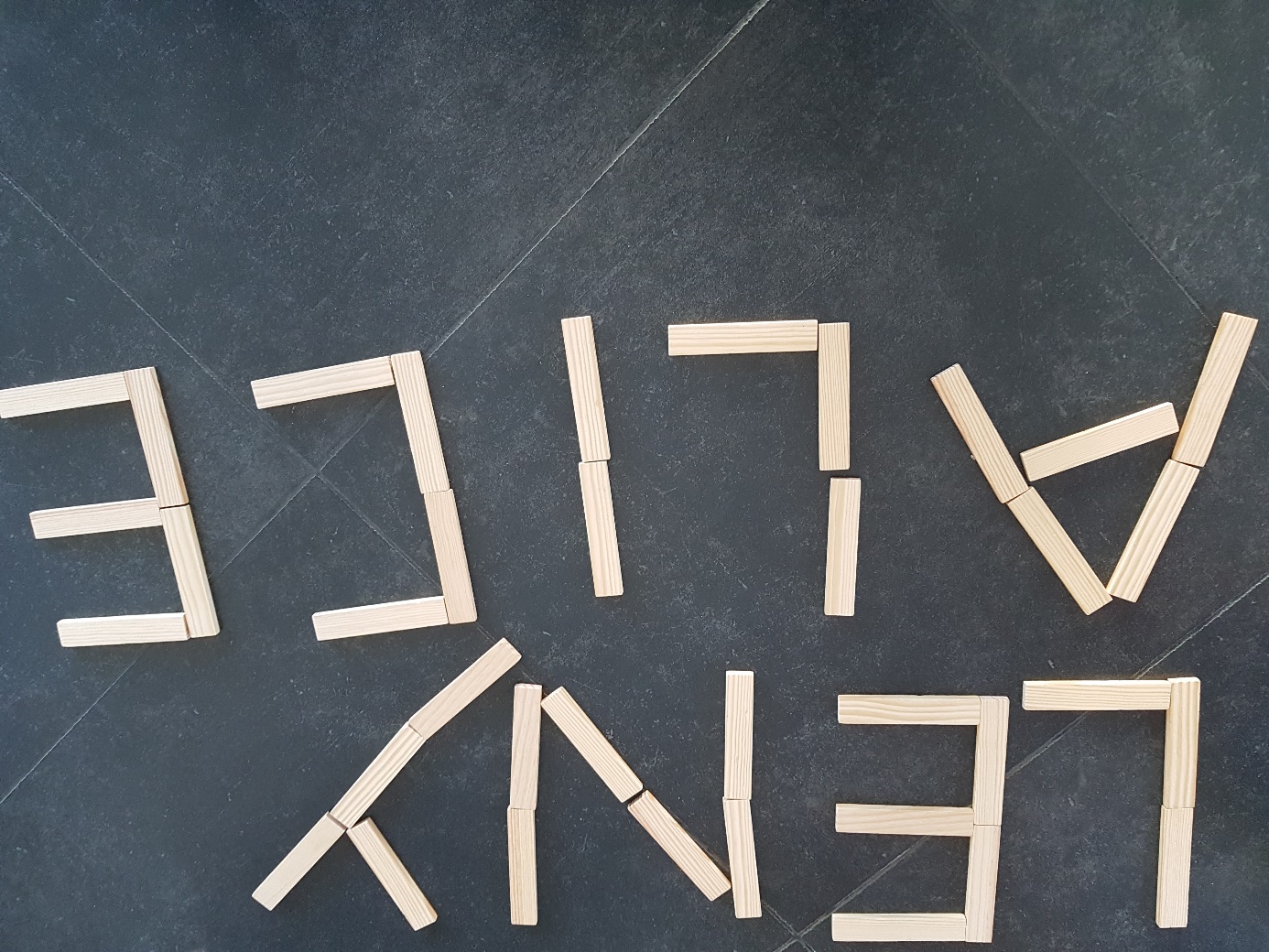 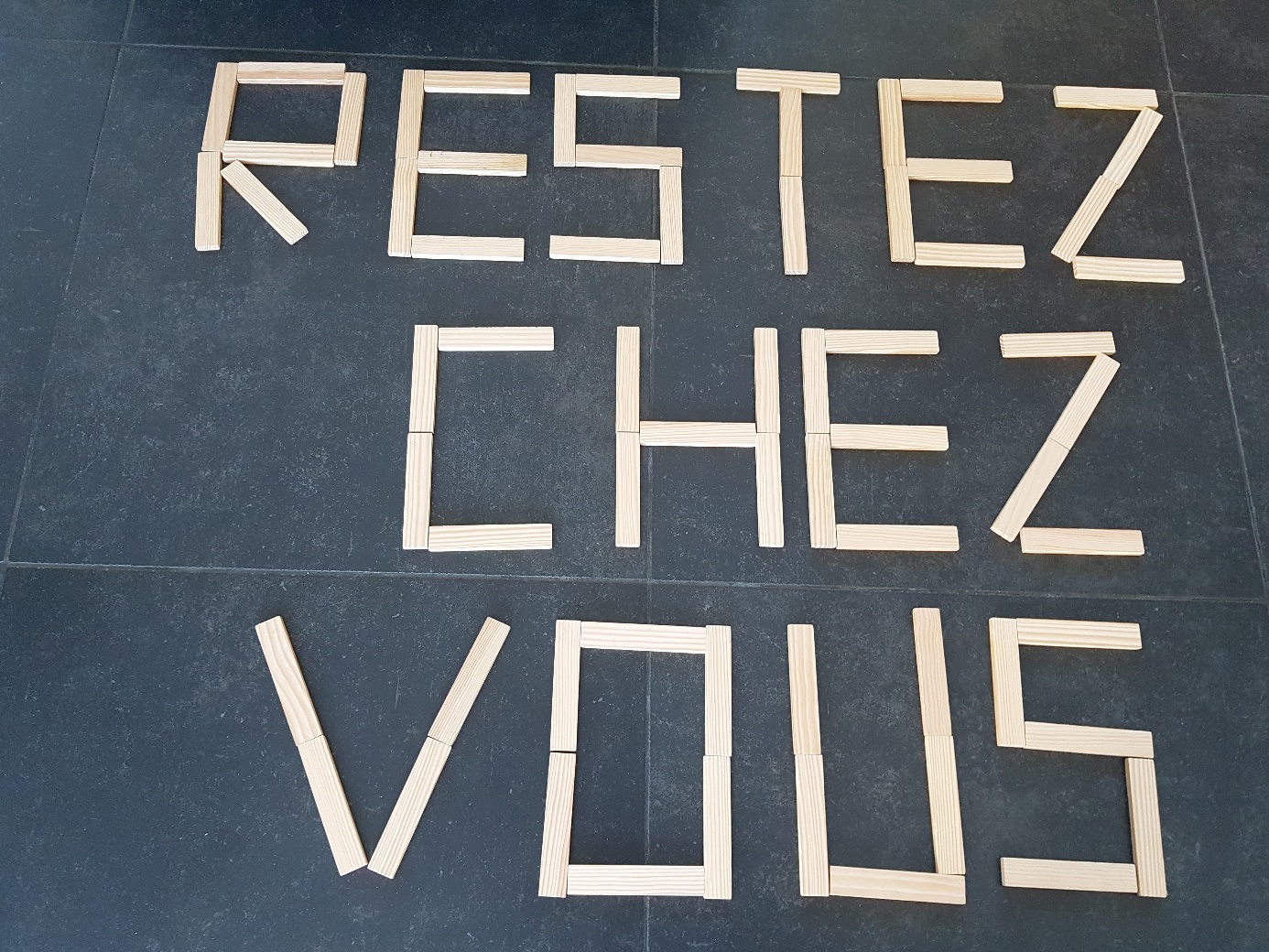 Adrien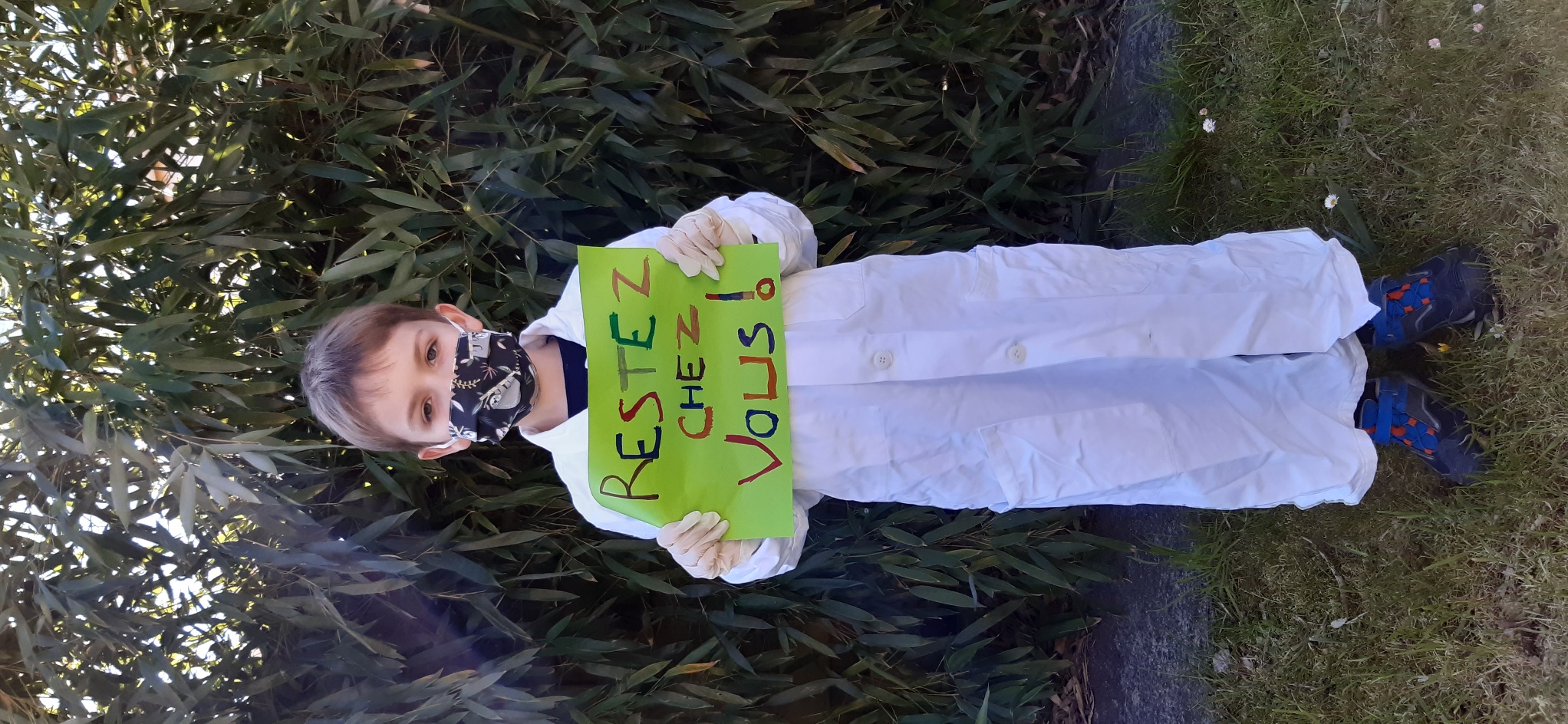 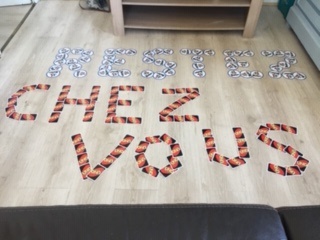 Maho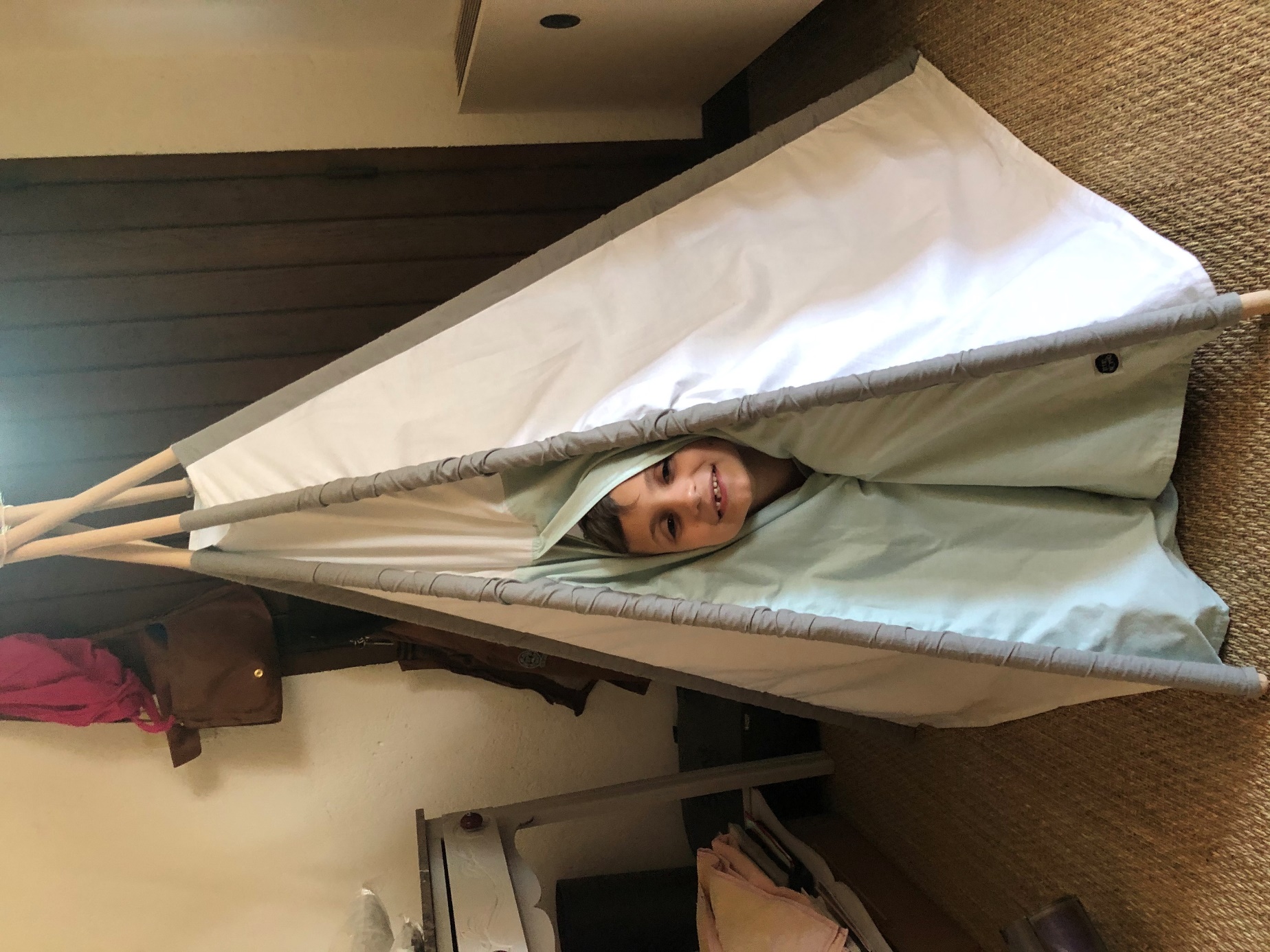 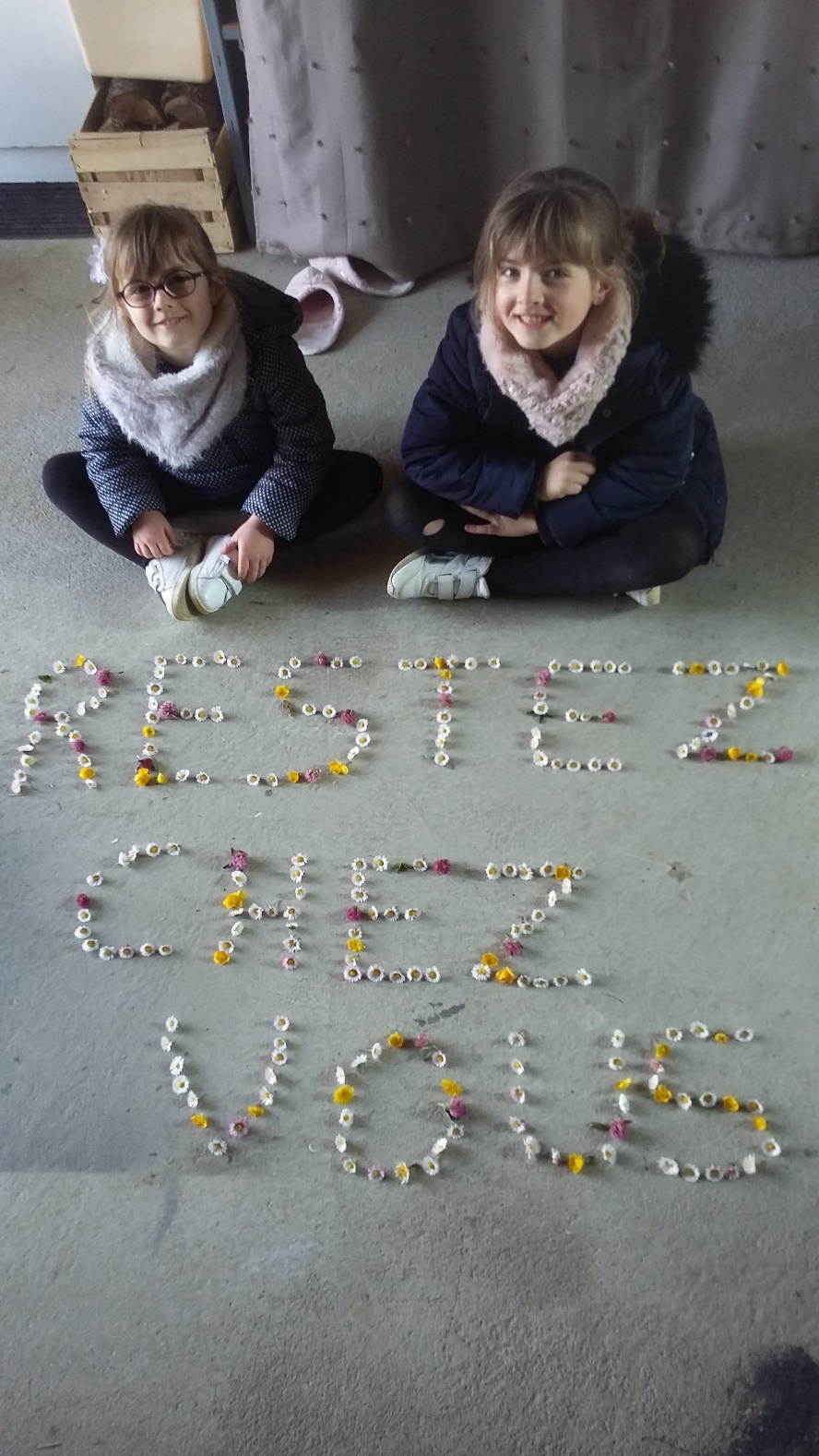 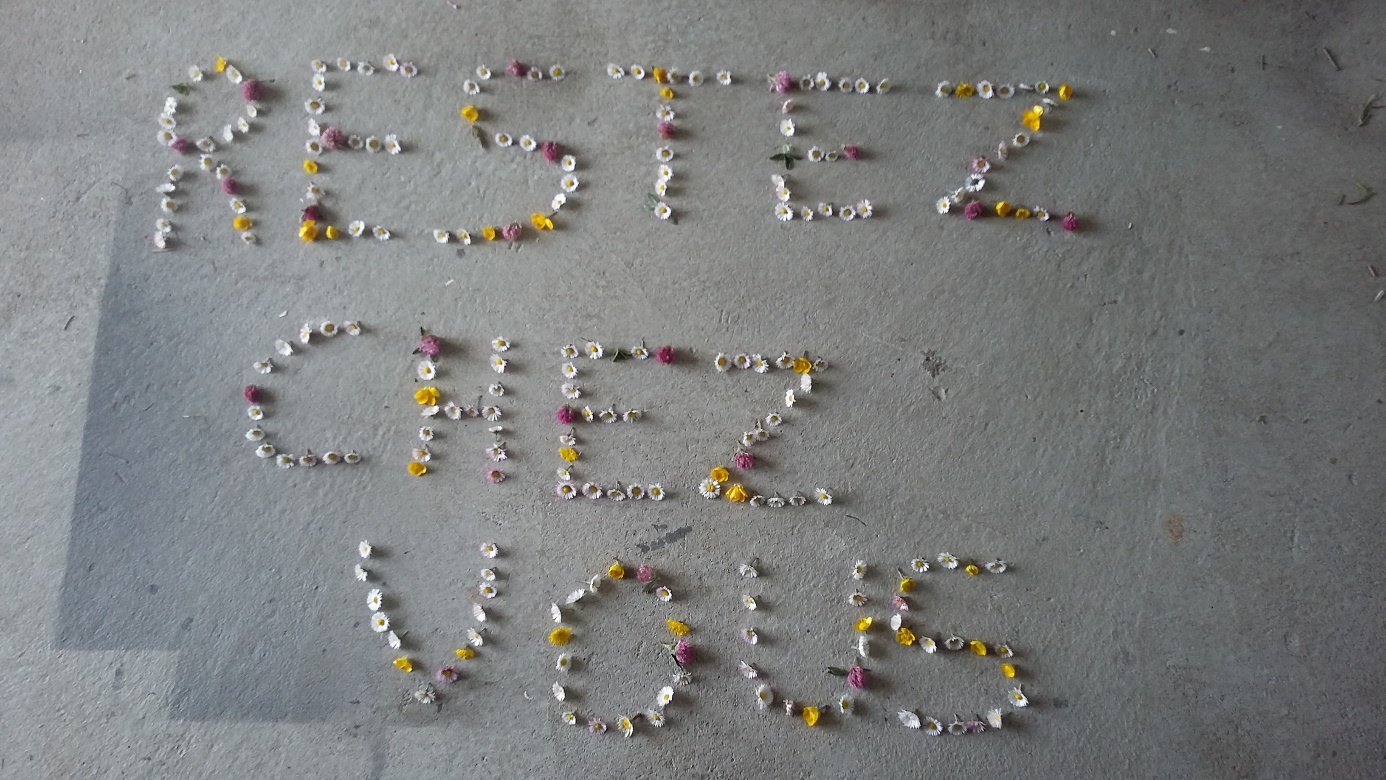 